PayslipDescription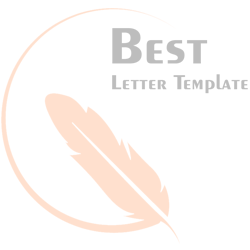 SalaryHours1Rate$10Amount$10Deduction$10Amount$10Year of DateCompany[Name of Company]Employee Name[Name of Employee]Pay Period[Pay Period]Department[Department]Payment Method[Method]Employee Code[Code]Payment Period[Period]Employee Tax Code[Tax Code]